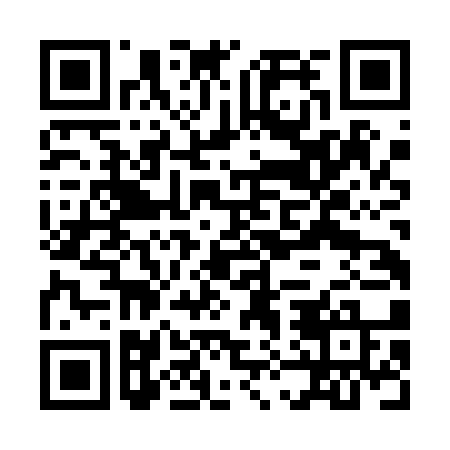 Ramadan times for Bubaque, Guinea BissauMon 11 Mar 2024 - Wed 10 Apr 2024High Latitude Method: NonePrayer Calculation Method: Muslim World LeagueAsar Calculation Method: ShafiPrayer times provided by https://www.salahtimes.comDateDayFajrSuhurSunriseDhuhrAsrIftarMaghribIsha11Mon6:036:037:131:134:327:147:148:2012Tue6:026:027:121:134:327:147:148:2013Wed6:016:017:111:134:317:147:148:2014Thu6:016:017:111:124:317:147:148:2015Fri6:006:007:101:124:307:147:148:2016Sat6:006:007:101:124:307:147:148:2017Sun5:595:597:091:124:297:147:148:2018Mon5:585:587:081:114:297:147:148:2019Tue5:585:587:081:114:287:147:148:2020Wed5:575:577:071:114:277:147:148:2021Thu5:575:577:071:104:277:147:148:2022Fri5:565:567:061:104:267:147:148:2023Sat5:555:557:051:104:267:147:148:2024Sun5:555:557:051:094:257:147:148:2025Mon5:545:547:041:094:247:147:148:2026Tue5:535:537:041:094:247:147:148:2027Wed5:535:537:031:094:237:147:148:2028Thu5:525:527:021:084:227:147:148:2129Fri5:515:517:021:084:227:147:148:2130Sat5:515:517:011:084:217:147:148:2131Sun5:505:507:011:074:207:147:148:211Mon5:495:497:001:074:207:147:148:212Tue5:495:496:591:074:197:147:148:213Wed5:485:486:591:064:187:147:148:214Thu5:475:476:581:064:177:147:148:215Fri5:475:476:571:064:177:147:148:216Sat5:465:466:571:064:167:147:148:217Sun5:455:456:561:054:157:147:148:218Mon5:455:456:561:054:147:157:158:219Tue5:445:446:551:054:147:157:158:2210Wed5:435:436:551:054:137:157:158:22